Worksheet 7.4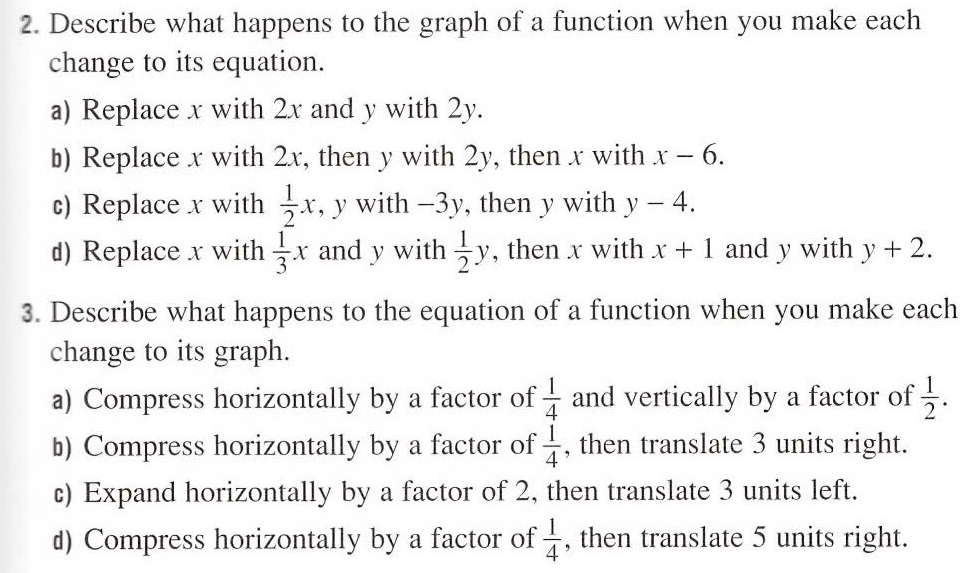 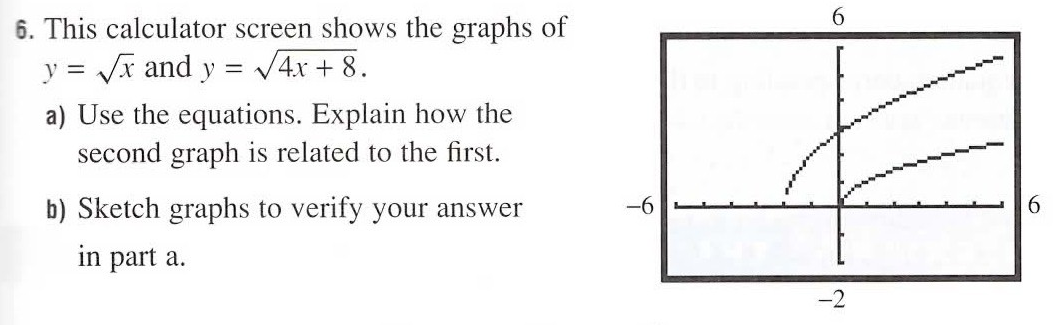 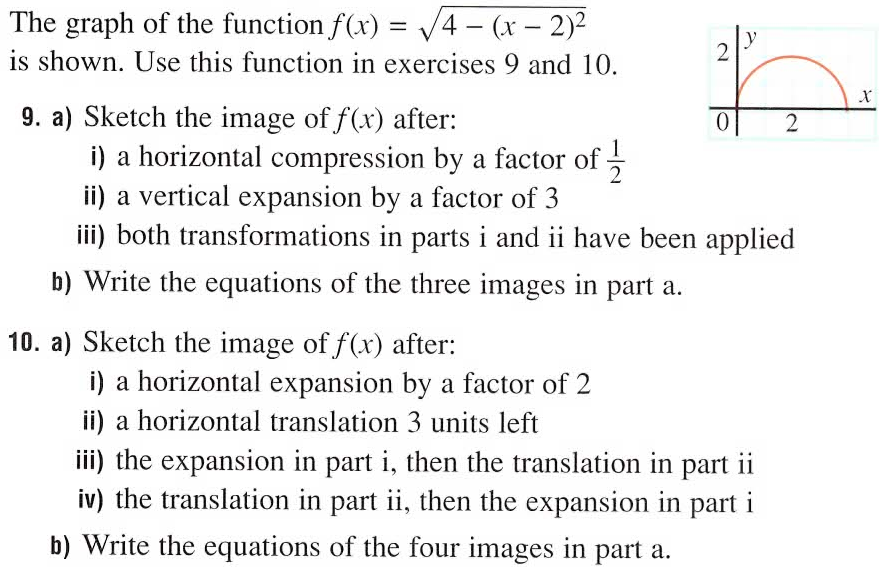 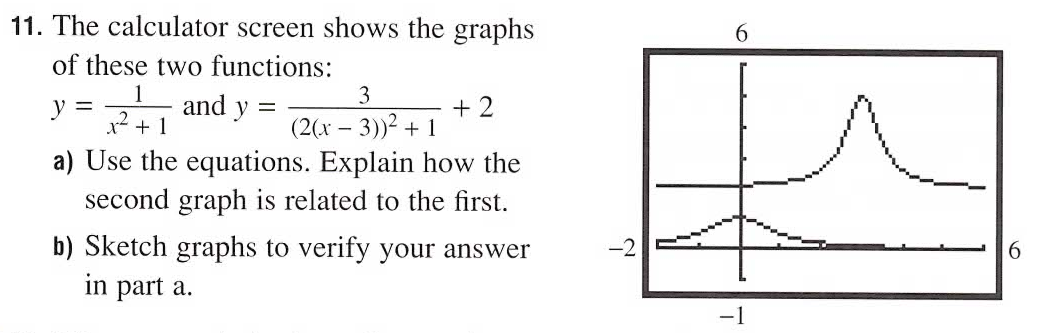 Answers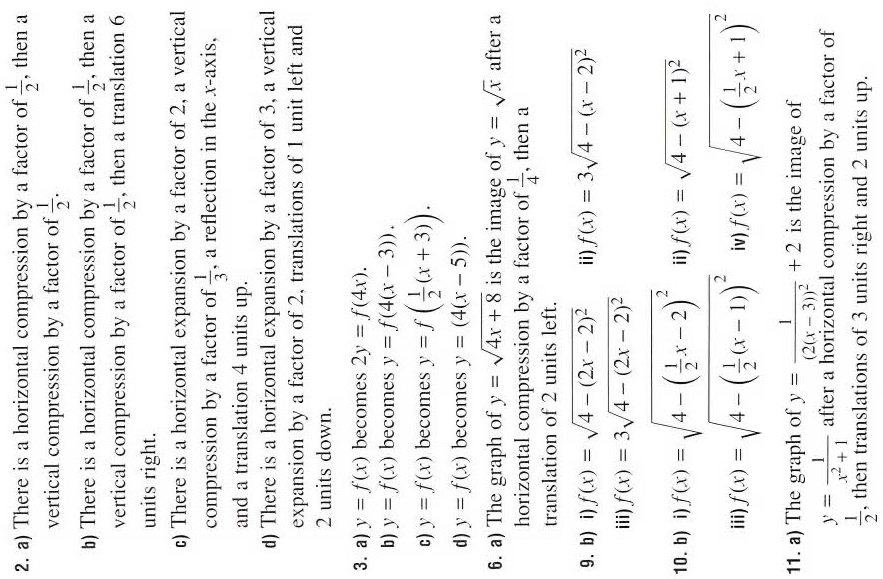 